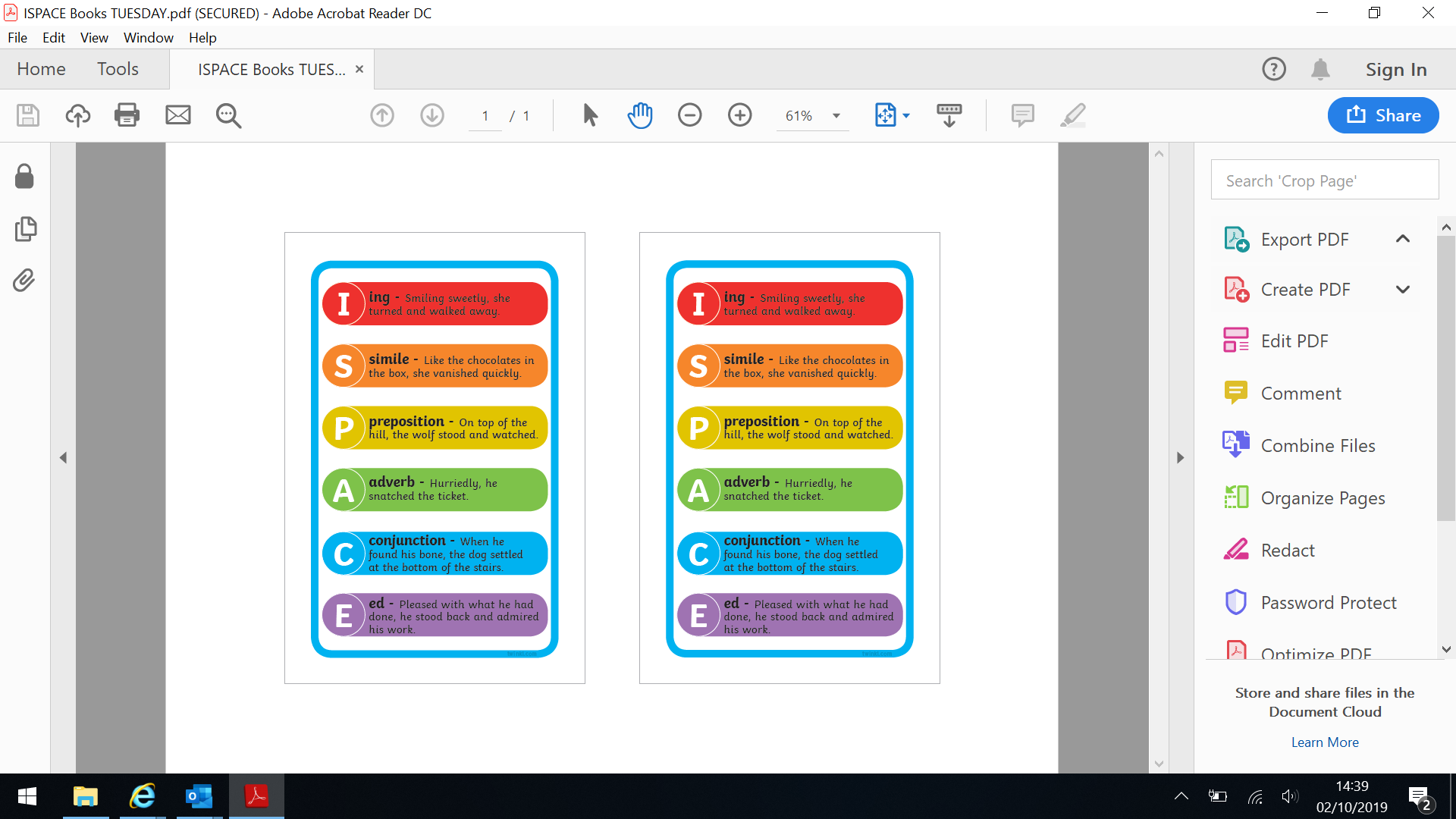 Use the structure of ISPACE to begin your sentences. Remember to include at least spelling word in each of your sentences!